ՆԱԽԱԳԻԾ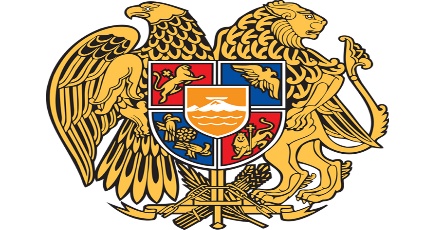 ՀԱՅԱՍՏԱՆԻ ՀԱՆՐԱՊԵՏՈՒԹՅՈՒՆ ՇԻՐԱԿԻ ՄԱՐԶ ԱՐԹԻԿ ՀԱՄԱՅՆՔԻ ՂԵԿԱՎԱՐՀայաստանի  Հանրապետության Շիրակի մարզի, Արթիկ համայնք, Ազատության հրապարակ1, հեռ 374 244 52021, 374 244 52490, փոստային դասիչ` 3001, էլ. փոստ  artikmun@mail.ru` ինտ, կայք`  www. artik.am  ՈՐՈՇՈՒՄ
25 ապրիլ 2024թ.ԱՆՀԱՏ ՁԵՌՆԱՐԿԱՏԵՐ ԱՐՄԵՆՈՒՀԻ ՄԵԼԻՔՅԱՆԻՆ (ՀԱՐԿ ՎՃԱՐՈՂԻ ՀԱՇՎԱՌՄԱՆ ՀԱՄԱՐ 57452051) ՀԱՅԱՍՏԱՆԻ ՀԱՆՐԱՊԵՏՈՒԹՅԱՆ ՇԻՐԱԿԻ ՄԱՐԶԻ ԱՐԹԻԿ ՀԱՄԱՅՆՔԻ ԱՐԹԻԿ ՔԱՂԱՔԻ ՉԱՐԵՆՑԻ ՓՈՂՈՑ 18  ՀԱՍՑԵՈՒՄ ԳՏՆՎՈՂ ԽԱՆՈՒԹՈՒՄ ՈԳԵԼԻՑ ԵՎ ԱԼԿՈՀՈԼԱՅԻՆ ԽՄԻՉՔՆԵՐԻ ԵՎ ԾԽԱԽՈՏԱՅԻՆ ԱՐՏԱԴՐԱՏԵՍԱԿՆԵՐԻ ԿԱՄ ԾԽԱԽՈՏԱՅԻՆ ԱՐՏԱԴՐԱՏԵՍԱԿՆԵՐԻ ՓՈԽԱՐԻՆԻՉՆԵՐԻ ԿԱՄ ԾԽԱԽՈՏԱՅԻՆ ԱՐՏԱԴՐԱՏԵՍԱԿՆԵՐԻ ՆՄԱՆԱԿՆԵՐԻ ՎԱՃԱՌՔԻ ԹՈՒՅԼՏՎՈՒԹՅՈՒՆ ՏԱԼՈՒ ՄԱՍԻՆՂեկավարվելով «Տեղական ինքնակառավարման մասին» Հայաստանի Հանրապետության օրենքի 45-րդ հոդվածի 1-ին մասի 2-րդ կետով, «Տեղական տուրքերի և վճարների մասին» Հայաստանի Հանրապետության օրենքի 9-րդ հոդվածի 1-ին մասի 9-րդ կետով, Հայաստանի Հանրապետության Շիրակի մարզի Արթիկ համայնքի ավագանու  2023 թվականի  նոյեմբերի 21-ի N 157-Ն որոշման հավելված 1-ով, և հաշվի առնելով անհատ ձեռնարկատեր Արմենուհի Մելիքյանի  2024 թվականի ապրիլի  25-ի N 2312  մտից հայտը՝ 
                                                     ՈՐՈՇՈՒՄ ԵՄ         1.Տալ թույլտվություն անհատ ձեռնարկատեր Արմենուհի Մելիքյանին 2024 թվականի երկրորդ եռամսյակի համար Հայաստանի Հանրապետության Շիրակի մարզի Արթիկ համայնքի Արթիկ քաղաքի Չարենցի փողոց 18 հասցեում գտնվող խանութում ոգելից և ալկոհոլային խմիչքների և ծխախոտային արտադրատեսակների կամ ծխախոտային արտադրատեսակների փոխարինիչների կամ ծխախոտային արտադրատեսակների նմանակների վաճառքի համար:         2.Սույն  որոշումն ուժի մեջ է մտնում որոշման ընդունման մասին  անհատ ձեռնարկատեր Արմենուհի Մելիքյանին իրազեկելու օրվան հաջորդող օրվանից:Համայնքի ղեկավար                        Ա. Ոսկանյան